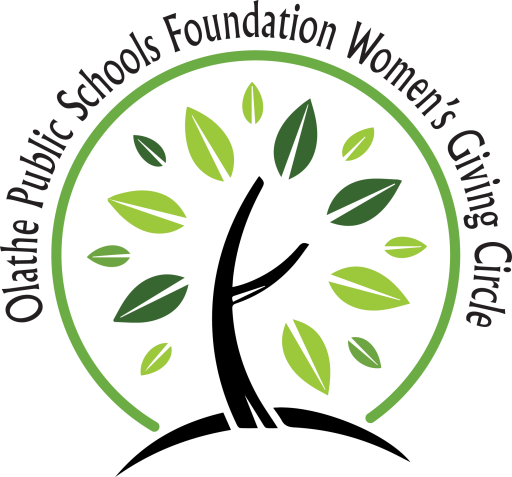 The OPSF Women’s Giving Circle is a group of women who support Olathe students and teachers.  Their combined financial contributions create a pool of funds which they grant out to Olathe certified educators for projects impacting Olathe students.Fall 2017 Grant Amount:   $8,000 minimum - $10,000 maximumThe OPSF Women’s Giving Circle is currently seeking grant proposals for the Fall 2017 cycle.  Olathe teachers should identify a challenge/problem impacting student achievement, and submit a grant proposal stating how they would address that challenge/problem utilizing resources funded with the grant.  
Examples of challenges: maximizing instruction with iPadslow number of Latinos pursuing degrees in technology-based fieldsstudent struggles with health and wellness issuesequipment needed to prepare students for advanced coursework in 21st Century programslack of access to the arts or sports for students from low-income communitiesSuccessful applications will demonstrate most if not all of the following:  clearly defined challenges to be overcome; inter-school collaboration; clearly outlined desired student outcomes from the investment of grant dollars and how those outcomes will be measured; a solid plan for sustainability past initial grant funding; and a budget that does not exceed $10,000.Deadline for applications:Applications – Fall 2017 must be received electronically at the OPSF office (foundation@olatheschools.org) by noon, Thursday, September 21, 2017.Who is eligible to apply:Certified educators employed by the Olathe Public SchoolsFunding timelineGrant budget codes will be issued by November 6, 2017 and funds must be spent by May 31, 2018.Successful grant proposals will have the following characteristics:Collaboration: Project must impact multiple classrooms, grades, or buildings.Sustainability:  Project must include a solid plan for sustainability past initial grant funding.   Innovation: Project must demonstrate a new approach to solving problems or meeting needs.Outcomes:  Proposal must include clearly outlined desired student outcomes from the investment of grant dollars and how those outcomes will be measured.A budget that does not exceed $10,000.   Proposals should not include funding for items or equipment already provided by Olathe Public Schools.Approval of building/program administrators is mandatory. Grant applications should be submitted in the following format:Body of Grant: Please address each of the following areas under the headers listed below. Header: Project overviewTell the grant readers the story of what you would be doing with the grant funding.  Header: Demonstrated needWhat evidence is there that this need exists?How will your project meet this need?How many students will this project impact?What grade levels and subject areas will this project impact?Header:  InnovationWhat makes your project different from other similar projects?Has this project been previously implemented? If so, what is different in this proposal?How does your project reach students in non-traditional ways?Can this project be repeated without additional funds?Header: Education OutcomesWhat outcomes will you achieve by implementing this project?How will you measure the outcomes?How long will it take you to achieve these outcomes?How will you sustain these outcomes?Note:  Anecdotal evidence is not acceptable as the only measurement of success.Header:  BudgetList items to be purchased with grant funds, with totals for each type of item.Do not need to list vendors or provide photos of items to be purchased as part of the budget.Header: Project Summary - In fewer than 50 words, sum up the project and the outcomes you hope to achieve. Addendums:Title pageCompleted and signed technology addendum if proposal includes hardware or softwarePost grant assessment form (to be completed if funded)Format:Proposal should be typed, using the headers described above.Proposal may include photographsProposal must be submitted electronically by e-mail as a .pdf.The title page and technology addendum may be scanned and submitted as .pdfs.The entire packet must be sent electronically via e-mail to foundation@olatheschools.org.Finalists will be chosen to present their grant proposal to the Women’s Giving Circle on October 24, 2017. Contact:		Cindy VonFeldt, Executive Director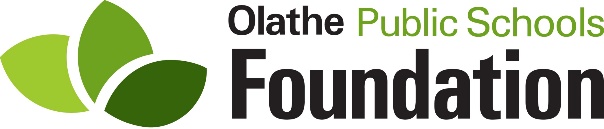 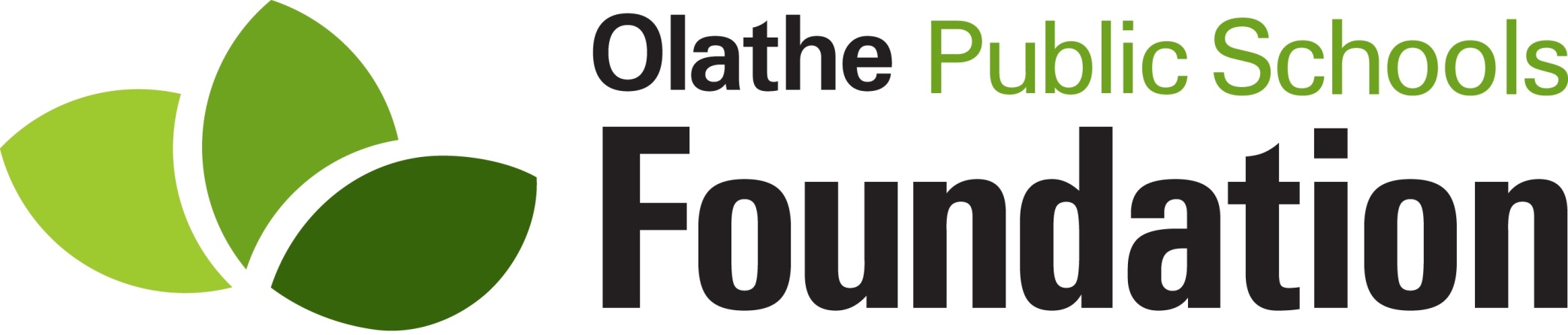 Olathe Public Schools Foundation913-780-8249
	cvonfeldtnlsc@olatheschools.org
Women’s Giving Circle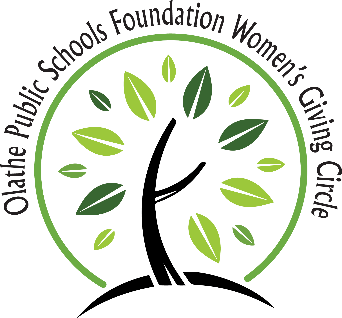 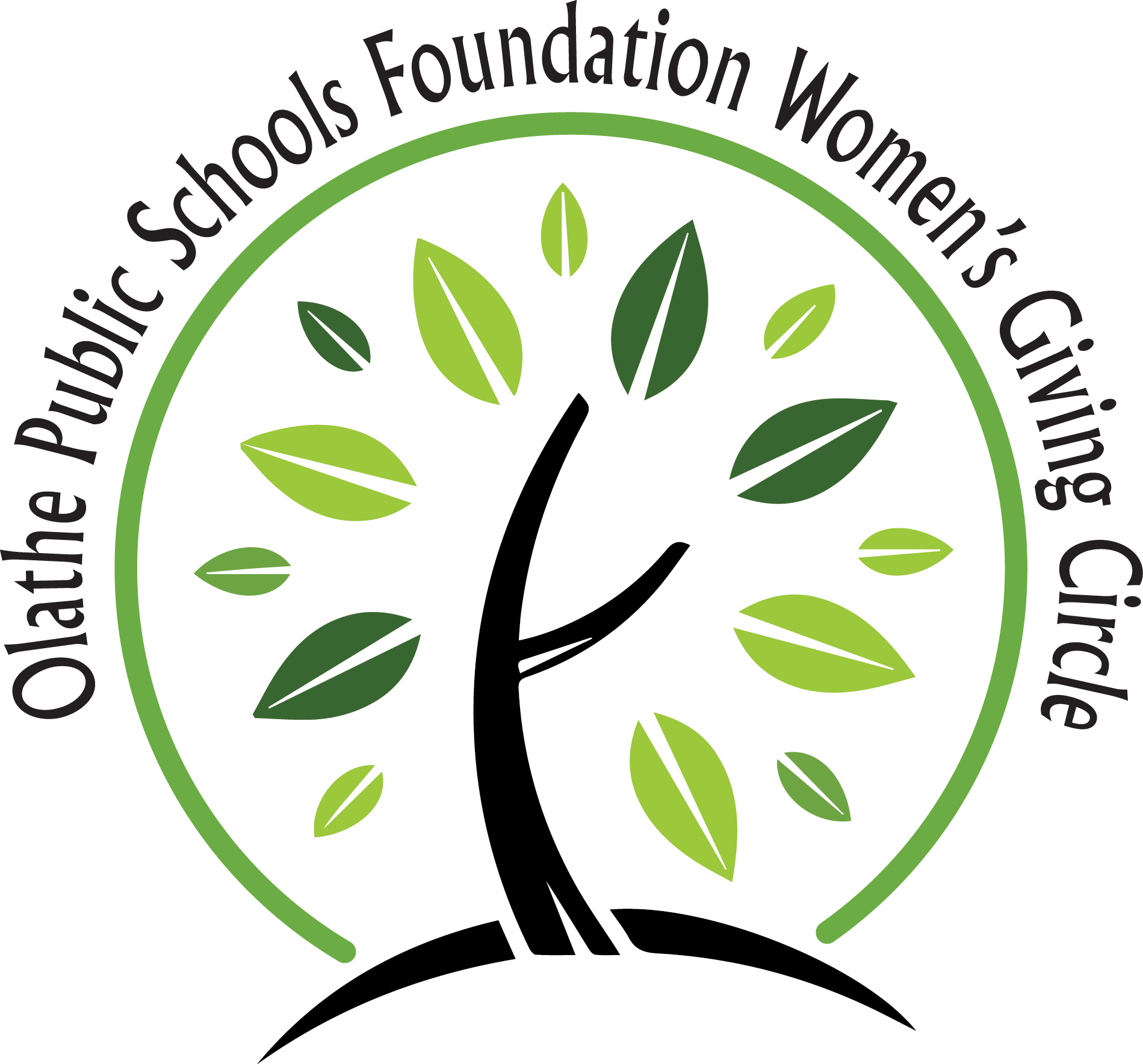 Grant Application Title PageApplicant Name(s): __________________________________________________________Lead Applicant’s Building: _____________________________________________________Grant Title: _________________________________________________________________# of students impacted: _______________________________Building(s) impacted: _________________________________________________________Grades impacted: ___________________________________________________________Amount Requested: ____________________________________*Applicant’s Signature: ________________________________________________________________Date:________________*I understand the guideline and requirements and if funded, agree to complete a post-program report, due at the completion of the grant.Principal or Dept. Administrator’s Signature: ________________________________________________Date: ____________OPSF Women’s Giving Circle POST GRANT ASSESSMENTWomen’s Giving Circle Grant 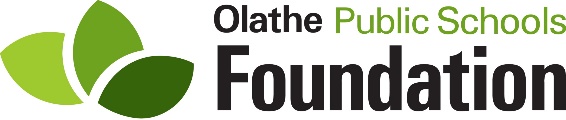 Technology Approval FormIf your grant includes the purchase of hardware or software, you must receive approval from the Olathe District Schools technology department. Please complete the following information and submit this form to technology for approval. If you have any questions, please contact Rita Lyon.Grant Title: ___________________________________________________________________________________         Applicant Name: _______________________________________________________________________________
Hardware Description (Desktop computer, laptop, handheld device, other?):Make/Model:______________________________________________________________________________Operating System(Windows, Mac, IOS):_______________________________ __________________________Version: (Win XP, Win 7, etc.) _________________________________________________________________Software Description:Title: ____________________________________________________________________________________Publisher:__________________________________________________ ______________________________Number of licenses:__________________________________________ ______________________________Requirements or Specifications: ______________________________________________________________Initial Investment/cost?:_____________________________________ _______________________________On-going maintenance costs? ________________________________________________________________Who is responsible for on-going costs? ________________________________________________________How many computers will run on this software?__________________ _______________________________What is the expectation for OSD tech support?Repair?  ________________________________________________________________________________Maintenance?  __________________________________________________________________________Installation? ____________________ _________________________________________________________Training? ________________________ _______________________________________________________District Resources Needed:Power?__________________________________________________________________________________Network cabling? _________________________________________________________________________Wireless access? __________________________________________________________________________Signatures:  Grant Applicant: ____________________________________________________        Date:  ______________ Approved by Rita Lyon: _________________________________________  Date: _____________Notes: ________________________________________________________________________________________Program Title:     Grant Applicant:     Number of Participating Students:     Dates of Program Implementation:     DID THIS GRANT TARGET EXTENDED LEARNING OPPORTUNITIES?  Yes         NoDID THIS GRANT TARGET EXTENDED LEARNING OPPORTUNITIES?  Yes         NoWHAT WERE THE OBJECTIVES OF YOUR GRANT?WHAT WERE THE OBJECTIVES OF YOUR GRANT?WHAT WERE THE MOST SIGNIFICANT ACHIEVEMENTS OF YOUR PROGRAM?WHAT WERE THE MOST SIGNIFICANT ACHIEVEMENTS OF YOUR PROGRAM?WHAT STUDENT OR PARENT FEEDBACK DID YOU RECEIVE?WHAT STUDENT OR PARENT FEEDBACK DID YOU RECEIVE?WHAT CHALLENGES WERE IDENTIFIED DURING YOUR GRANT PROGRAM?WHAT CHALLENGES WERE IDENTIFIED DURING YOUR GRANT PROGRAM?WHAT MODIFICATIONS WOULD YOU MAKE TO YOUR GRANT PROGRAM?WHAT MODIFICATIONS WOULD YOU MAKE TO YOUR GRANT PROGRAM?WILL YOU CONTINUE THIS PROGRAM?  WHY OR WHY NOT?WILL YOU CONTINUE THIS PROGRAM?  WHY OR WHY NOT?OTHER COMMENTS:OTHER COMMENTS: